Comisión Edilicia de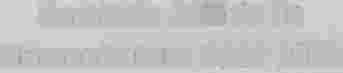 Nomenclatura 2018-2021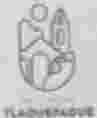 MINUTA DE LA SESION DE LA COMISION EDILICIA DE NOMENCLATURA  DEL DIA 04 DE FEBRERO DE 2021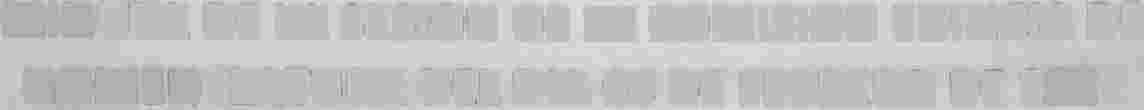 EN VOZ DEL REGIDOR ALFREDO  BARBA  MARISCAL...  Buenos días daremos inicio a la Sesión Ordinaria de la Comisión Edilicia de Nomenclatura ..............................................................................................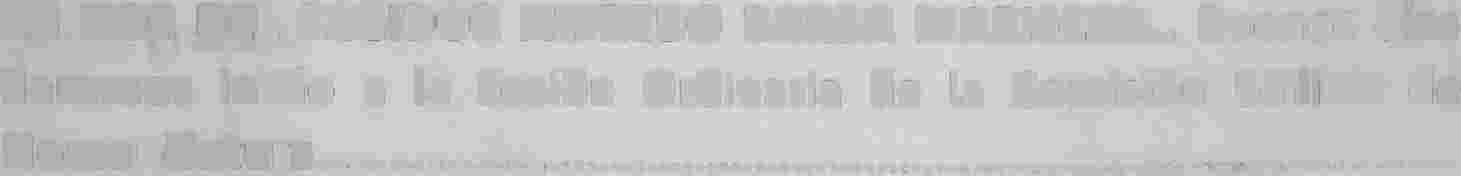 Agradezco la presencia de la Mtra. Eiko Yoma Kiu Tenorio Acosta de la Secretaria General, así como el personal de la Unidad de Transparencia, muchas gracias por su presencia.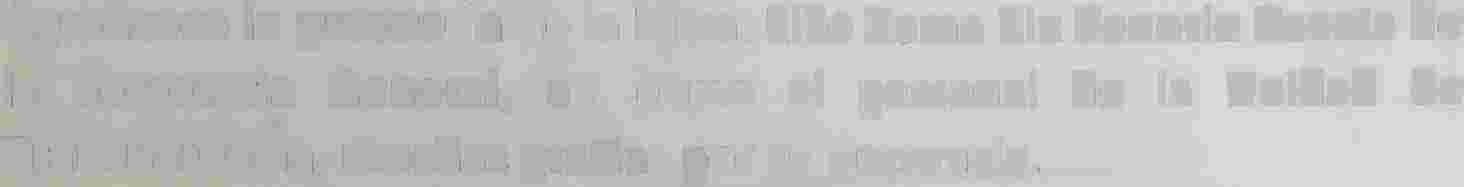 Con  la  facultad  que  me  brinda  el  Artículo   87  Fracción  11   del Reglamento del Gobierno y de la Administración del Ayuntamiento Constitucional de San Pedro Tlaquepaque, se citó a  los regidores a llevar a cabo esta sesión de Nomenclatura y para el desahogo de los trabajos llevaremos a cabo la lista de asistencia, así como verificar el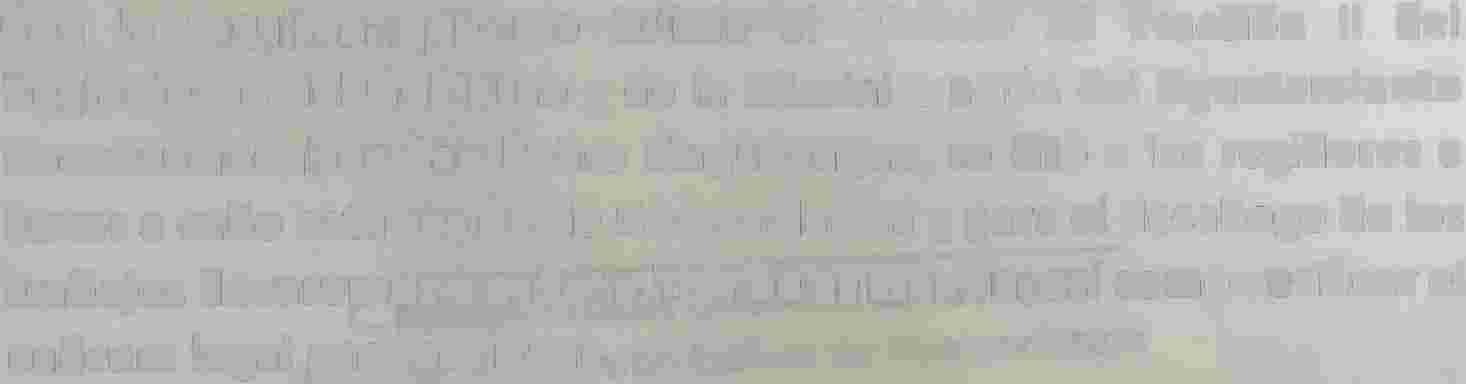 cuórum legal para sesionar.Regidor Alfredo Barba Mariscal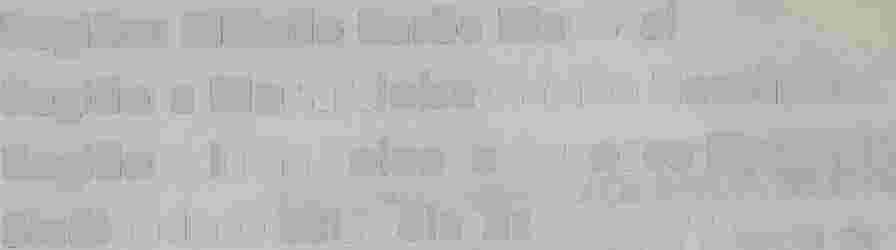 Regidora María Eloísa Gaviño HernándezRegidora lrma Yolanda Reynoso Mercado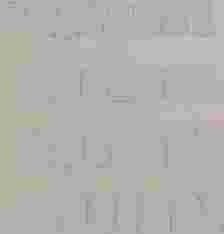 Síndico José Luis Salazar MartínezPRESENTE AUSENTE AUSENTE AUSENTE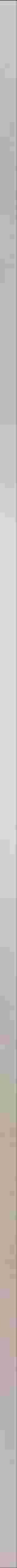 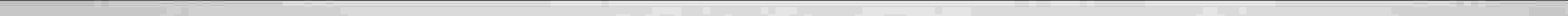 Al   momento  de  tomar  asistencia  se   encuentra  solamente  un miembro de la comisión  por  lo que  no existe cuórum en base al artículo 90, del  Reglamento del  Gobierno y de la  Administración Publica del Ayuntamiento Constitucional de San Pedro Tlaquepaque, por lo que se declara desierta esta sesión por la no asistencia de los regidores que pertenecen a ella.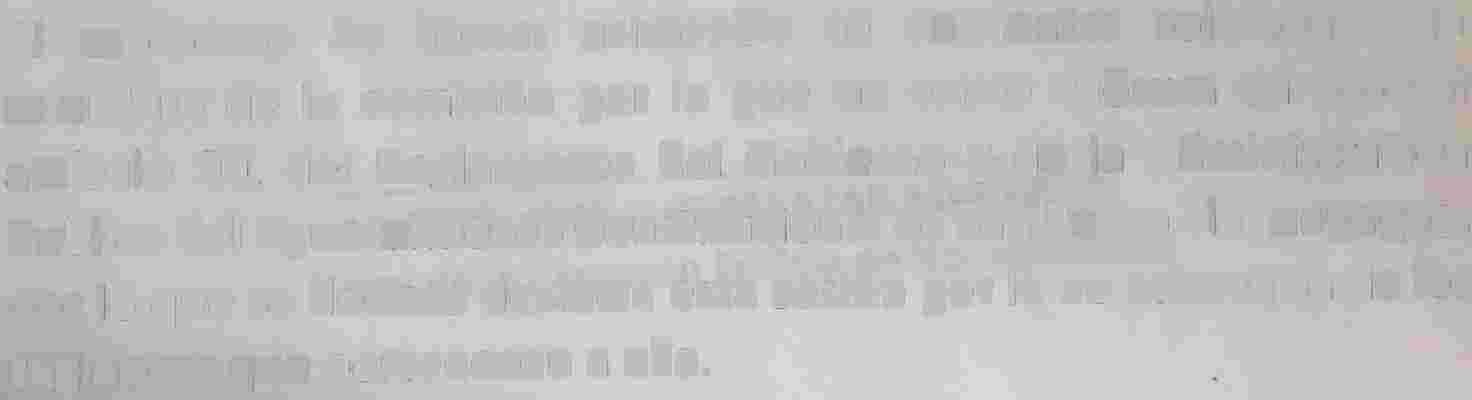 Por lo cual se citará a la siguiente sesión con su oportunidad.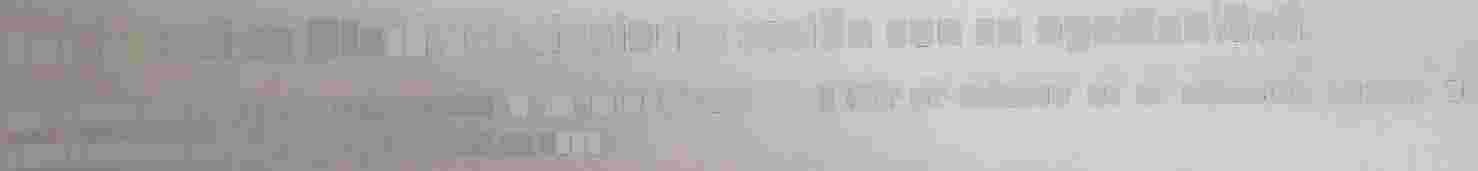 LAS  PRESENTES   FIRMAS  PERTENECEN   A  LA  MINUTA DE  LA SESION  DE  TRABAJO   DE  LA  COMISION  EDILICIA  DE NOMENCLATURA  DEL DIA 26 DE ENERO DE 2021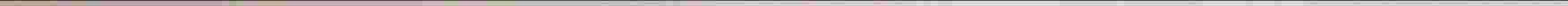 Comisión Edilicia de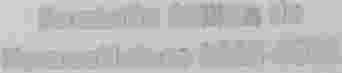 Nomenclatura 2018-2021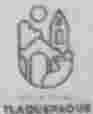 Y vamos a clausurar esta sesión por no haber cuórum en la Sesión de la Comisión Edilicia de Nomenclatura, siendo las diez horas con dos minutos, del mismo día, citando a la próxima sesión con anticipación.i Muchas gracias!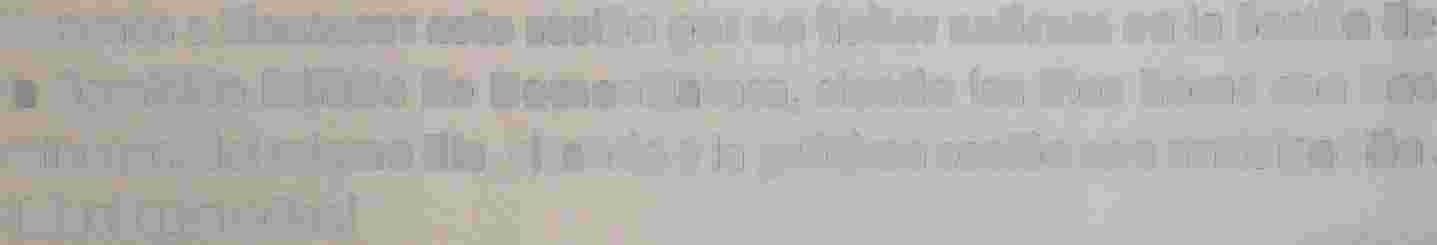 SAN PEDRO TLAQUEPA                CO, A 04 DE FEBRERO DE 2021.MTRO.   LFREDO BARBA MARISCAL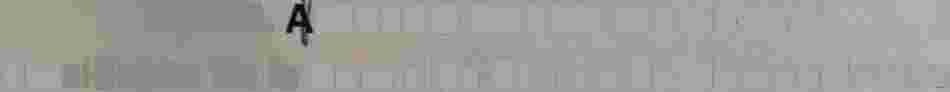 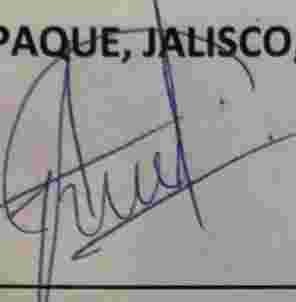 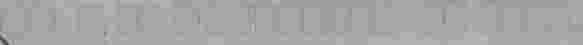 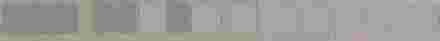 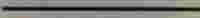 Presidente de la Comisión Edilicia de NomenclaturaC. MARÍA ELOÍSA GAVIÑO HERNANDEZ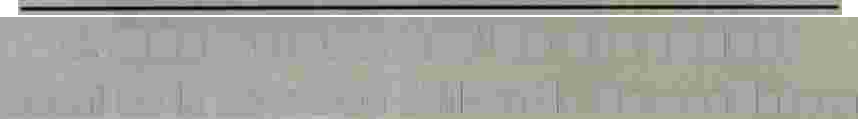 Vocal de la Comisión Edilicia de NomenclaturaLIC. ENF. IRMA YOLANDA REYNOSO MERCADO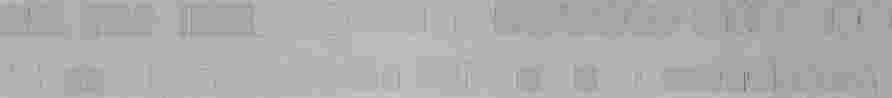 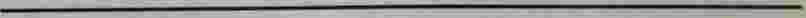 Vocal de la Comisión Edilicia de NomenclaturaMTRO. JOSÉ LUIS SALAZAR MARTINEZ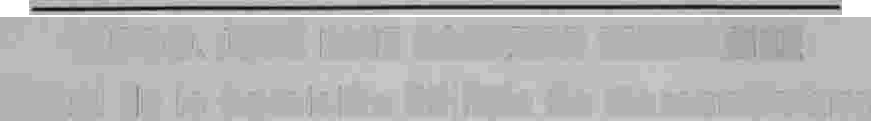 Vocal de la Comisión Edilicia de NomenclaturaLAS   PRESENTES  FIRMAS  PERTENECEN  A  LA  MINUTA DE  LA  SESION   DE  TRABAJO    DE  LA  COMISION   EDILICIA  DE NOMENCLATURA  DEL DIA 26 DE ENERO DE 2021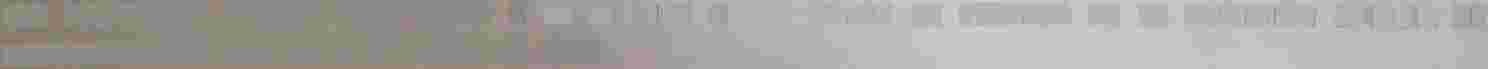 